BACKGROUND INFORMATIONSECTOR / PRACTICE AREA STRENGTHSTHE FIRM’S WEBSITETHE FIRM’S SOCIAL MEDIA SITESNEWS STORIES ABOUT THE FIRMGAIN A PERSONAL INSIGHT OF THE FIRMChamber’s Student (‘True Picture’ Page)What stood out to me?Why did it stand out to me?How can I show the firm it stood out to me?Further topics I need to research on thisChamber’s Student (‘True Picture’ Page)Chamber’s Student (‘True Picture’ Page)Chamber’s Student (‘True Picture’ Page)Chamber’s Student (‘True Picture’ Page)Chamber’s Student (‘True Picture’ Page)Chamber’s Student (‘True Picture’ Page)Chamber’s Student (‘True Picture’ Page)Lex 100 (Firm Profiles page)What stood out to me?Why did it stand out to me?How can I show the firm it stood out to me?Further topics I need to research on thisLex 100 (Firm Profiles page)Lex 100 (Firm Profiles page)Lex 100 (Firm Profiles page)Lex 100 (Firm Profiles page)Lex 100 (Firm Profiles page)Lex 100 (Firm Profiles page)Lex 100 (Firm Profiles page)Law Careers Net What stood out to me?Why did it stand out to me?How can I show the firm it stood out to me?Further topics I need to research on thisLaw Careers Net Law Careers Net Law Careers Net Law Careers Net Law Careers Net Law Careers Net Law Careers Net All About Law What stood out to me?Why did it stand out to me?How can I show the firm it stood out to me?Further topics I need to research on thisAll About Law All About Law All About Law All About Law All About Law All About Law All About Law Legal 500What stood out to me?Why did it stand out to me?How can I show the firm it stood out to me?Further topics I need to research on thisLegal 500Legal 500Legal 500Legal 500Legal 500Legal 500Legal 500The ResearchWhat does it tell you about the firm?Why is it significant to you?How can you make it relate to you?What’s the first thing you see?What is the firm’s current focus?Any slogans/ catchphrases?Values / EthosWhat does the firm want to see in their trainees?Recent News / DealsPro Bono / CSRDiversity & InclusionAnything else that stood out to you?The ResearchWhat does it tell you about the firm?Why is it significant to you?How can you make it relate to you?LinkedInYouTubePodcastsInstagramFacebookThe ResearchWhat does it tell you about the firm?Why is it significant to you?How can you make it relate to you?Lawyer2bThe LawyerLegal CheekGoogle SearchLittleLawWatson’s DailyLawMiracleLegal PodcastsWhat did they tell you about the firm?Why is it significant to you?How can you make it relate to you?Person X [future trainee] (LinkedIn)Person Y [Associate] (LinkedIn)Person Z [Trainee solicitor] (Open Day)Person A [Partner] (Insight Day)Personal experiences of others from forums like the Corporate Law AcademyLegal Instagram Pages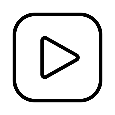 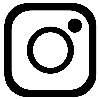 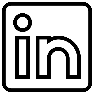 